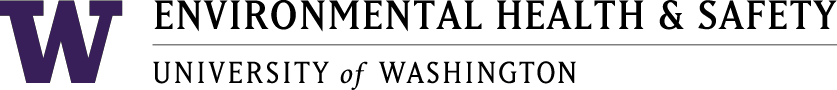 Health and Safety Committee 10 Meeting MinutesJanuary 23, 2023	1:00 pm – 2:00 pmZoom*X=Present at meetingMinutes accepted without changes. Sally Clark speakerSingle division – Campus Community Safety – September 28. Very busy fall quarter with off-campus emergency. Mental health safety and response – UW PD partnering with REACH (homeless outreach non-profit in the U District). May establish a contract with them.Confusion when to call UWPD and how are UW Alerts prioritized?Campus landlines go directly to UWPD dispatchers. Cell phones go to Seattle/King County first, but it is able to auto-forward calls to UWPD. Calling 911 is the right thing to do. Don’t try to deal with things alone. UW Alerts go automatically to emails and you have to sign up for text messages. UW Communications Team - Advisories and alerts is an on-call team communications team which is most often UWPD. If there is an ongoing threat requiring changing actions, it is immediately sent out. An alert is not sent out if the threat is no longer active. All alerts are updated when the situation is resolved.Zuckerman – outdoor emergency phone requested for 75 acres they manage. Blue phone network – 99% of data is 2 second calls as well as repairmen testing to see if any maintenance is required. System is aging so decision to retire it will occur in two to five years. Safe Zone – third party app that is branded for UW. One tap required to locate the campus. Looking at loading it with more features. Blue phones can be used to make announcements as well. Sound quality is very poor. Shootings near our building should trigger an immediate announcement to shelter in place. There is no current shelter in place directive, and that is being evaluated. What are the criteria?Environmental design walkthroughs. Overall community camera standard being worked through. Outreach, education and training about unhoused residents is requested. Dave Zuckerman is encouraged to take this offline to UWPD.Anderson Hall resident brought up by Lockhart. Can our bldg coord get training? People should not be doing this alone. We are encouraged to reach out to UWPD in all cases. Connect with Craig in UWPD. The low level of bldg occupancy on campus now is making it easier for unhoused people to move into bldgs and closer to them.OARS ReportsClose all COVID OARS089 – Closed2022-12-115 – A piece of information about long COVID to be aware of if it’s cold out. U-Wide meetingUpdates about viruses and generally a short meeting.New NSF RequirementStephanie sees that NSF is requiring new standards of safe and inclusive research required in grant proposals for anything done off site for any purpose. OSP has to certify that the PI has submitted the plan. Stephanie has drafted a new template and requests volunteer editors. PIs are not authorized to conduct investigations. An emergency policy for field research is being established internally in SEFS. Designated field safety officer for each plan so campus can identify who to contact when there is a reason to contact a field employee. Embed in safety plans as an appendix so it can be separately uploaded for OSP to certify.Meeting adjourned at 2:00 pm.